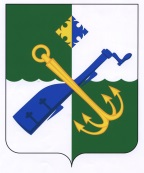 АДМИНИСТРАЦИЯ МУНИЦИПАЛЬНОГО ОБРАЗОВАНИЯ«ПОДПОРОЖСКИЙ МУНИЦИПАЛЬНЫЙ РАЙОНЛЕНИНГРАДСКОЙ ОБЛАСТИ»ПОСТАНОВЛЕНИЕот  «02» февраля 2018 года  № 156  В соответствии с Федеральным законом от 06 октября 2003 года № 131-ФЗ «Об общих принципах организации местного самоуправления в Российской Федерации», Областным законом Ленинградской области от 15 января 2018 года № 3-оз «О содействии участию населения в осуществлении местного самоуправления в иных формах на территориях административных центров муниципальных образований Ленинградской области», Уставом муниципального образования «Подпорожское городское поселение Подпорожского муниципального района Ленинградской области», в целях развития инфраструктуры Подпорожского городского поселения, активизации населения в определении приоритетов расходования средств местных бюджетов и поддержке инициативных предложений граждан в решении вопросов местного значения, ПОСТАНОВЛЯЮ: 1. Утвердить Порядок предоставления, рассмотрения и оценки инициативных предложений жителей частей территории города Подпорожье, являющегося административным центром Подпорожского городского поселения, для включения в Подпрограмму 1 «Развитие частей территории города Подпорожье» муниципальной программы  «Развитие частей территории города Подпорожье, являющегося административным центром муниципального образования «Подпорожское городское поселение Подпорожского муниципального района Ленинградской области» на 2016-2020 годы»  в соответствии с приложением к настоящему постановлению. 2. Контроль за выполнением настоящего  постановления возложить на заместителя Главы Администрации МО «Подпорожский муниципальный район» по жилищно-коммунальному и дорожному хозяйству Давыдова Д.А.Исполняющий обязанностиГлавы Администрации                                                                    В.В. Лендяшева Порядокпредоставления, рассмотрения и оценки инициативных предложений жителей частей территории города Подпорожье, являющегося административным центром Подпорожского городского поселения для включения в Подпрограмму 1 «Развитие частей территории города Подпорожье» муниципальной программы  «Развитие частей территории города Подпорожье, являющегося административным центром муниципального образования «Подпорожское городское поселение Подпорожского муниципального района Ленинградской области» на 2016-2020 годы» 1.1. Порядок предоставления, рассмотрения и оценки инициативных предложений жителей частей территории города Подпорожье, являющегося административным центром Подпорожского городского поселения для включения в Подпрограмму 1 «Развитие частей территории города Подпорожье» муниципальной программы  «Развитие частей территории города Подпорожье, являющегося административным центром муниципального образования «Подпорожское городское поселение Подпорожского муниципального района Ленинградской области» на 2016-2020 годы» (далее – Порядок) определяет механизм отбора инициативных предложений жителей частей территории административного центра (далее – инициативные предложения) для включения в Подпрограмму 1 «Развитие частей территории города Подпорожье» муниципальной программы  «Развитие частей территории города Подпорожье, являющегося административным центром муниципального образования «Подпорожское городское поселение Подпорожского муниципального района Ленинградской области» на 2016-2020 годы» (далее – Подпрограмма 1).1.2. Для целей подготовки инициативных предложений для финансирования используются следующие основные понятия:          территория административного центра – территория населенного пункта, являющегося административным центром муниципального образования или часть его территории, в границах которых население участвует в осуществлении местного самоуправления в иных формах путем выборов инициативных комиссий;          инициативная комиссия - представители населения, избранные на собрании (конференции) граждан территории административного центра (участники отбора);          инициативные предложения жителей территории административного центра  (далее – инициативные предложения, проект/проекты) – предложение (предложения) населения  территории административного центра, направленные на развитие объектов общественной инфраструктуры муниципального образования, предназначенных для обеспечения жизнедеятельности населения территории административного центра, создаваемые и (или) используемые в рамках решения вопросов местного значения;           средства на поддержку муниципальных образований - субсидии, предоставляемые из областного бюджета Ленинградской области бюджетам муниципальных образований в целях содействия участию населения в осуществлении местного самоуправления в иных формах на территориях административных центров для софинансирования расходных обязательств, возникающих при осуществлении органами местного самоуправления муниципальных образований полномочий по решению вопросов местного значения, основанных на инициативных предложениях жителей территорий административных центров.1.3. В качестве инициативных предложений для включения в Подпрограмму 1 рассматриваются предложение (предложения) жителей  частей территории административного центра МО «Подпорожское городское поселение», направленные на развитие объектов общественной инфраструктуры муниципального образования, предназначенных для обеспечения жизнедеятельности населения территории административного центра, создаваемые и (или) используемые в рамках решения вопросов местного значения, в том числе по следующим направлениям:строительство (реконструкция) и ремонт объектов коммунального хозяйства, в том числе объектов водоснабжения (водонапорных башен, водопроводов, приобретение оборудования для обеспечения водоснабжения и т.д.), водоотведения, электроснабжения (электрические сети, объекты уличного освещения и т.д.), теплоснабжения, газоснабжения, объекты сбора твердых коммунальных (бытовых) отходов и мусора;организация мест массового отдыха населения (организация парков культуры и отдыха);благоустройство населенных пунктов (озеленение улиц, устройство придомовых территорий, организация детских и игровых площадок и т.д.);строительство (реконструкция), капитальный и текущий ремонт объектов социально культурной сферы (сельских домов культуры, школ, детских дошкольных учреждений, объектов физической культуры и спорта (спортивных площадок, стадионов) и т.д.);строительство (реконструкция), капитальный и текущий ремонт дорог местного значения и сооружений на них;обеспечение первичных мер пожарной безопасности;организация мест захоронения.1.3. Отбор проводится в целях развития инфраструктуры административного центра муниципального образования «Подпорожское городское поселение Подпорожского муниципального района Ленинградской области», активизации населения в определении приоритетов расходования средств местного бюджета и поддержке инициативных предложений граждан в решении вопросов местного значения.1.4. Организатором отбора является Администрация МО «Подпорожский муниципальный район» (далее – организатор отбора, Администрация).1.5. Определение инициативных предложений для участия в отборе, выбор представителей инициативных комиссий для участия в работе Рабочей группы проходит на собраниях граждан в порядке, установленном решением Совета депутатов.2. Условия включения инициативных предложений в Подпрограмму 12.1. Основные условия для включения инициативных предложений (проектов) в Подпрограмму 1: 1) проект направлен на решение вопросов местного значения с учетом    положений федерального и  регионального законодательства; 2)   имущество   (земельные  участки),   предназначенное   для  реализации проекта, должно находиться и/или быть оформлено в муниципальную  собственность; 3)  реализация проекта осуществляется в рамках одного календарного  года; 4) гарантии об обеспечении участия граждан и юридических лиц в реализации проекта (финансового и (или) трудового, и (или) материально-технического участия); 5) наличие   средств   софинансирования   в   бюджете   муниципального образования «Подпорожское городское поселение Подпорожского муниципального района Ленинградской области». 2.2. Субсидии могут выделяться только на проекты, по которым не предусмотрено финансирование за счет других направлений расходов регионального и (или) местного бюджета. 3. Порядок проведения отбора инициативных предложений жителей для включения в Подпрограмму 1.3.1. Организатор отбора:3.1.1. обеспечивает организацию и проведение собраний (конференций граждан) по определению  инициативных предложений, формирование рабочей группы по отбору инициативных предложений жителей для включения в Подпрограмму 1 (далее – Рабочая группа). Состав Рабочей группы включает представителей Администрации, инициативных комиссий, сформированных на территории административного центра, представителей отраслевых направлений;3.1.2. определяет дату проведения отбора;3.1.3. готовит извещение о проведении отбора и публикует соответствующее сообщение на официальном сайте;3.1.4. обеспечивает прием, учет и хранение поступивших документов и материалов к ним от участников отбора (инициативных комиссий);3.1.5. осуществляет техническое обеспечение деятельности Рабочей группы;3.1.6. организует заседание Рабочей группы по  окончании приема заявок на участие в отборе;3.1.7. доводит до сведения участников отбора его результаты.3.2. Для участия в отборе участники направляют в Администрацию в срок, указанный в извещении, следующие документы:-решения собрания граждан территории административного центра об избрании инициативной комиссии (протоколы);-решения инициативной комиссии об избрании председателя (протоколы);-протоколы собраний граждан частей территории административного центра и заседаний инициативных комиссий или протоколов заседаний инициативных комиссий с участием населения территории  административного центра, содержащие инициативные предложения с указанием адресов их реализации;-протоколы собраний граждан частей территории административного центра и заседаний инициативных комиссий или протоколов заседаний инициативных комиссий с участием населения территории административного центра об определении видов участия граждан в реализации инициативных предложений - финансового и (или) трудового, и (или) материально-технического участия населения, юридических лиц (индивидуальных предпринимателей);- реестры подписей жителей в поддержку инициативных предложений.3.3. Решение по отбору инициативных предложений для включения в Подпрограмму 1 принимается голосованием членами Рабочей группы и оформляется протоколом. По окончании голосования Рабочая группа, оценивая в совокупности поданные голоса за каждое инициативное предложение, определяет инициативные предложения, подлежащие включению в Подпрограмму 1.3.3.1. В протоколе указываются:- лица, принявшие участие в заседании Рабочей группы;- реестр участников отбора;- информация об оценках инициативных предложений участников отбора.3.3.2. В случае если по результатам оценки на одно призовое место претендуют несколько инициативных предложений, набравших одинаковое количество голосов, преимущество имеют те, в которых предусмотрены наибольшие уровни внебюджетного участия граждан и (или) юридических лиц, а также получившие наибольшее количество голосов на собраниях (конференциях) граждан. 3.3.3. Информация о результатах отбора подлежит размещению на официальном сайте Администрации.4. Разработка проектов 4.1. После принятия решения об отборе инициативных предложений для включении в Подпрограмму 1, организатор обеспечивает подготовку пакета документов (в том числе, запрашивая у участников отбора, инициативные предложения которых признаны победителями) для участия в конкурсном отборе проектов на предоставление субсидий из областного бюджета Ленинградской области бюджетам поселений Ленинградской области на реализацию на реализацию областного закона Ленинградской области от 15 января 2018 года № 3-оз «О содействии участию населения в осуществлении местного самоуправления в иных формах на территориях административных центров муниципальных образований Ленинградской области» (далее – региональный конкурсный отбор). 4.2. Организатор направляет пакет документов для участия в региональном конкурсном отборе в сроки, установленные нормативными правовыми актами, принятыми в целях реализации областного закона Ленинградской области от 15 января 2018 года № 3-оз «О содействии участию населения в осуществлении местного самоуправления в иных формах на территориях административных центров муниципальных образований Ленинградской области».Об утверждении Порядка предоставления, рассмотрения и оценки инициативных предложений жителей частей территории города Подпорожье, являющегося административным центром Подпорожского городского поселения для включения в Подпрограмму 1 «Развитие частей территории города Подпорожье» муниципальной программы  «Развитие частей территории города Подпорожье, являющегося административным центром муниципального образования «Подпорожское городское поселение Подпорожского муниципального района Ленинградской области» на 2016-2020 годы» УТВЕРЖДЕНпостановлением Администрации МО «Подпорожский муниципальный район»от «02»февраля 2018 года  №156(приложение)